Acceso (acceso.ku.edu)Unidad 3, Un paso másLa música y el baile del caribe de hoy en díaEnrique Iglesias - Bailando (English Version) ft. Sean Paul, Descemer Bueno, Gente De Zona(Música)Bless them and there ain't no stressingAnd this one is straight for di girl themEnrique Iglesias, longside Gente de Zona (Deceme)Get di girl them inna di zoneAnd there's a Big BoneSean a-Paul let me tell you what me tell them 'pon the throneLocking it just like thatDi girl let them move 'pon trackSean a-Paul let me tell yaEnrique, sing to them, do itYou look at me and, girl, you take me to another place(Because mi need it baby girl)Got me feeling like I'm flying, like I'm out of spaceSomething 'bout your body says, "Come and take me"(Because mi need it baby girl)Got me begging, got me hoping that the night don't stop(Rock that body cause we don't stop party)Bailando (Bailando)Bailando (Bailando)Tu cuerpo y el míoLlenando el vacíoSubiendo y bajando (Subiendo y bajando)Bailando (Bailando)Bailando (Bailando)Ese fuego por dentroMe esta enloqueciendoMe va saturandoGirl, I like the way you moveCome and show me what to doYou can tell me that you want meGirl, you got nothing to loseI can't wait no more (Ya no puedo más)I can't wait no more (Ya no puedo más)She a-go love how me a set itCause you no say me no pet itMe a-tell her no for fret it Any time when me get itIt's gonna be alrightWe taking it full flightWe doing this all nightBaby girlI wanna be contigoAnd live contigo, and dance contigoPara have contigoUna noche loca (Una noche loca)Ay besar tu boca (Y besar tu boca)I wanna be contigoAnd live contigo, and dance contigoPara have contigoUna noche loca (With you girl)Con tremenda locaOh-oh-oh yes, baby girlOh-oh-oh, stay with me, girlOh-oh-oh, play with me, girlOh-oh-oh come, ba-baby girlI look at you and it feels like paradise (Estoy en otra dimensión)You got me spinning, got me crazy, got me hypnotized(Tus latidos aceleran a mi corazón)I need your love, I need you closer(Because mi need it baby girl)Keep me begging, keep me hoping that the night don't stop(Rock that body cause we don't stop party)Bailando (Bailando)Bailando (Bailando)Tu cuerpo y el míoLlenando el vacíoSubiendo y bajando (Subiendo y bajando)Bailando (Bailando)Bailando (Bailando)Ese fuego por dentroMe esta enloqueciendoMe va saturandoGirl, I like the way you moveCome and show me what to doYou can tell me that you want meGirl, you got nothing to loseI can't wait no more (Ya no puedo más)I can't wait no more (Ya no puedo más)She a-go love how me a set itCause you no say me no pet itMe a-tell her no for fret it Any time when me get itIt's gonna be alrightWe taking it full flightWe doing this all nightBaby girlI wanna be contigoAnd live contigo, and dance contigoPara have contigoUna noche loca (Una noche loca)Ay besar tu boca (Y besar tu boca)I wanna be contigoAnd live contigo, and dance contigoPara have contigoUna noche locaCon tremenda locaBaby girl, you a the bomb-bomb, the top-topKilling them with the one drop, girlThe way you move girl, make my heart beat fast, tik-a-tik-a-tokNever gonna stop girlMake mi heart burn when you twist it and turnEnergy you give me girl ah you run the worldSexy body shape when you are full of body curvesMake my body tense to rise up in thereLong time you looking you fi listen my wordOh-oh-oh, ba-baby girlOh-oh-oh, stay with me, girlOh-oh-oh, play with me, girlOh-oh-oh, ba-baby girlThis work is licensed under a 
Creative Commons Attribution-NonCommercial 4.0 International License.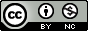 